Instructions This is an instruction page for the on-site team member(s).  This form serves to provide documentation of on site monitoring.Date – Record the date the on-site monitoring visit was conducted. Grant Amount – List the full dollar amount of the grant.Grant Number – Record the Project Number.  This number can be found on the Project Agreement. Project Modification – Indicate if a Project Modification has been completed.  If yes, for how much, and the date of the modification.Project Agency – Record the name of the grantee as it appears on the Project Agreement.Project Title – Record the Project Title as it appears on the Project Agreement.Project Coordinator - Record the name of the Project Director as it appears in GPS.Project Director – Record the name of the Project Director as it appears on the Project Agreement.Site Location – Record the site location of the on-site monitoring visit.  Provide a description and address, if applicable.  Example:  City Offices, 1111 Grant Street.Attendees – List the name(s) and title(s) of all those who participated in the monitoring visit..1.  Preparation for Visit – Note whether specific documents have been reviewed and pre-visit actions taken.2.  Purpose of Visit – Briefly describe the purpose of the visit.  Examples:  (1) Routine monitoring in compliance with Project Agreement; (2) In response to (state specific issue or problem); or, (3) Other reason to be explained.3. Quarterly Reports and Supporting Documentation –Note whether required Quarterly Reports and documents were submitted and complete, including supporting documentation and grant match funds.  Including but not limited to; training, equipment and all approval documents to support purchase.  Describe all recommendations and/or required actions.4. Equipment Management – Describe any equipment purchased with grant funds of current grant year and/or past years, whether equipment was checked, and if the agency has an inventory system.5.  Program Manager’s Preparation for Visit – Note whether reports have been submitted on time, have project timelines have been met, and are Enforcement Logs completed.  Have there been any personnel changes at the agency.6.  Discussion Points – List any obstacles in achieving objectives or activities, any training that would be beneficial to the grant.  Discuss any activities that were not able to be carried out and why.7.  Enforcement – Note how the Enforcement Targets are selected and how data is used to determine the target areas.8.  Additional Comments – Briefly discuss any additional areas of concern.9.  Summary of Visit – Indicate whether any technical assistance (including GPS) is needed and, if so, briefly describe what type.  Indicate whether any corrective action is needed.  If so, briefly describe the action, designate who is responsible, and provide a date for completion.  Summarize the main points addressed during the visit.  Note:  Use additional sheets as needed to record all information.  Include any comments needed for other sections of the report.10. Comments and main points addressed during the visit – Briefly describe the main points, highlights of the visit – including any Required Action, Recommendation, and Commendation.  MHSO has 15 days from the date of the Site Visit to send form to grant agency if Required Action or Recommendation is sited.11. MHSO Representative Signature – The MHSO on-site team leader completes the on-site monitoring checklist and signs the form.  If recommendations or required actions are taken Chief/Deputy Chief, MHSO must sign the form prior to sending to the Grant Agency.12.  Grantee Comments – A place for grantees to add their own comments about the visit and/or respond to MHSO comments, Optional.  Comments required only if MHSO has reported a Required Action or Recommendation.  The grantee has 30 days to respond to MHSO.13 Project Director Signature – The Project Director or their representative must sign the form at the time of the agencies response.14.  Action Taken and Date – MHSO will inform Grant Agency of the Action to be taken and the date.15.  Chief or Deputy Chief  – The MHSO Chief or Deputy Chief signs the form.Place the original of this form in the Project File, mail one copy to the Agency, and provide a copy to Finance if applicable.
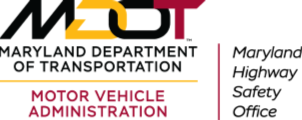 On-Site Project MonitoringChecklist and ReportOn-Site Project MonitoringChecklist and ReportOn-Site Project MonitoringChecklist and ReportOn-Site Project MonitoringChecklist and ReportOn-Site Project MonitoringChecklist and ReportOn-Site Project MonitoringChecklist and ReportOn-Site Project MonitoringChecklist and ReportOn-Site Project MonitoringChecklist and ReportOn-Site Project MonitoringChecklist and ReportOn-Site Project MonitoringChecklist and ReportOn-Site Project MonitoringChecklist and ReportOn-Site Project MonitoringChecklist and ReportOn-Site Project MonitoringChecklist and ReportOn-Site Project MonitoringChecklist and ReportOn-Site Project MonitoringChecklist and ReportOn-Site Project MonitoringChecklist and ReportOn-Site Project MonitoringChecklist and ReportOn-Site Project MonitoringChecklist and ReportOn-Site Project MonitoringChecklist and ReportOn-Site Project MonitoringChecklist and ReportOn-Site Project MonitoringChecklist and ReportOn-Site Project MonitoringChecklist and ReportOn-Site Project MonitoringChecklist and ReportOn-Site Project MonitoringChecklist and ReportOn-Site Project MonitoringChecklist and ReportOn-Site Project MonitoringChecklist and ReportOn-Site Project MonitoringChecklist and ReportOn-Site Project MonitoringChecklist and ReportOn-Site Project MonitoringChecklist and ReportOn-Site Project MonitoringChecklist and ReportOn-Site Project MonitoringChecklist and ReportOn-Site Project MonitoringChecklist and ReportDate:Date:Date:Date:          Grant Amount:          Grant Amount:          Grant Amount:          Grant Amount:          Grant Amount:$$$$$$$$$$$$$$Grant Number:Grant Number:Grant Number:Grant Number:Grant Number:Grant Number:Grant Number:Grant Number:Grant Number:Grant Number:Grant Number:Grant Number:Project Modification:   Yes    No        Amount: Project Modification:   Yes    No        Amount: Project Modification:   Yes    No        Amount: Project Modification:   Yes    No        Amount: Project Modification:   Yes    No        Amount: Project Modification:   Yes    No        Amount: Project Modification:   Yes    No        Amount: Project Modification:   Yes    No        Amount: Project Modification:   Yes    No        Amount: Project Modification:   Yes    No        Amount: Project Modification:   Yes    No        Amount: Project Modification:   Yes    No        Amount: Project Modification:   Yes    No        Amount: Project Modification:   Yes    No        Amount: Project Modification:   Yes    No        Amount: Project Modification:   Yes    No        Amount: Project Modification:   Yes    No        Amount:  $                           $                           $                           $                           $                           $                           $                          Date: Date: Date: Date: Date: Date: Date: Date: Date: Date: Date: Date: Project Agency:Project Agency:Project Agency:Project Agency:Project Agency:Project Agency:Project Agency:Project Title:Project Title:Project Title:Project Title:Project Title:Project Title:Project Title:Project Title:Project Title:Project Coordinator:Project Coordinator:Project Coordinator:Project Coordinator:Project Coordinator:Project Coordinator:Project Coordinator:Project Director:Project Director:Project Director:Project Director:Project Director:Project Director:Project Director:Project Director:Site Location:Site Location:Site Location:Site Location:Site Location:Site Location:Site Location:Site Location:Site Location:Site Location:Site Location:Site Location:Site Location:Attendees Names & Titles (including MHSO Representatives):                     Attendees Names & Titles (including MHSO Representatives):                     Attendees Names & Titles (including MHSO Representatives):                     Attendees Names & Titles (including MHSO Representatives):                     Attendees Names & Titles (including MHSO Representatives):                     Attendees Names & Titles (including MHSO Representatives):                     Attendees Names & Titles (including MHSO Representatives):                     Attendees Names & Titles (including MHSO Representatives):                     Attendees Names & Titles (including MHSO Representatives):                     Attendees Names & Titles (including MHSO Representatives):                     Attendees Names & Titles (including MHSO Representatives):                     Attendees Names & Titles (including MHSO Representatives):                     Attendees Names & Titles (including MHSO Representatives):                     Attendees Names & Titles (including MHSO Representatives):                     Attendees Names & Titles (including MHSO Representatives):                     Attendees Names & Titles (including MHSO Representatives):                     Attendees Names & Titles (including MHSO Representatives):                     Attendees Names & Titles (including MHSO Representatives):                     Attendees Names & Titles (including MHSO Representatives):                     Attendees Names & Titles (including MHSO Representatives):                     Attendees Names & Titles (including MHSO Representatives):                     Attendees Names & Titles (including MHSO Representatives):                     Attendees Names & Titles (including MHSO Representatives):                     Attendees Names & Titles (including MHSO Representatives):                     Attendees Names & Titles (including MHSO Representatives):                     Attendees Names & Titles (including MHSO Representatives):                     Attendees Names & Titles (including MHSO Representatives):                     Attendees Names & Titles (including MHSO Representatives):                     Attendees Names & Titles (including MHSO Representatives):                     Attendees Names & Titles (including MHSO Representatives):                     Attendees Names & Titles (including MHSO Representatives):                     Attendees Names & Titles (including MHSO Representatives):                     Attendees Names & Titles (including MHSO Representatives):                     Attendees Names & Titles (including MHSO Representatives):                     Attendees Names & Titles (including MHSO Representatives):                     Attendees Names & Titles (including MHSO Representatives):                     Attendees Names & Titles (including MHSO Representatives):                     Attendees Names & Titles (including MHSO Representatives):                     Attendees Names & Titles (including MHSO Representatives):                     Attendees Names & Titles (including MHSO Representatives):                     Attendees Names & Titles (including MHSO Representatives):                     Attendees Names & Titles (including MHSO Representatives):                     Attendees Names & Titles (including MHSO Representatives):                     Attendees Names & Titles (including MHSO Representatives):                     Attendees Names & Titles (including MHSO Representatives):                     Attendees Names & Titles (including MHSO Representatives):                     Attendees Names & Titles (including MHSO Representatives):                     Attendees Names & Titles (including MHSO Representatives):                     1.1.1.1.1.1.1.1.1.3.3.3.2.2.2.2.2.2.2.2.2.4.4.4.1.  Preparation for Visit1.  Preparation for Visit1.  Preparation for Visit1.  Preparation for Visit1.  Preparation for Visit1.  Preparation for Visit1.  Preparation for Visit1.  Preparation for Visit1.  Preparation for Visit1.  Preparation for Visit1.  Preparation for Visit1.  Preparation for Visit1.  Preparation for Visit1.  Preparation for Visit1.  Preparation for Visit1.  Preparation for Visit1.  Preparation for Visit1.  Preparation for Visit1.  Preparation for Visit1.  Preparation for Visit1.  Preparation for Visit1.  Preparation for Visit1.  Preparation for Visit1.  Preparation for Visit1.  Preparation for Visit1.  Preparation for Visit1.  Preparation for Visit1.  Preparation for Visit1.  Preparation for Visit1.  Preparation for Visit1.  Preparation for Visit1.  Preparation for Visit1.  Preparation for Visit1.  Preparation for Visit1.  Preparation for Visit1.  Preparation for Visit1.  Preparation for Visit1.  Preparation for Visit1.  Preparation for Visit1.  Preparation for Visit1.  Preparation for Visit1.  Preparation for Visit1.  Preparation for Visit1.  Preparation for Visit1.  Preparation for Visit1.  Preparation for Visit1.  Preparation for Visit1.  Preparation for VisitProject Agreement/Modifications reviewed?Project Agreement/Modifications reviewed?Project Agreement/Modifications reviewed?Project Agreement/Modifications reviewed?Project Agreement/Modifications reviewed?Project Agreement/Modifications reviewed?Project Agreement/Modifications reviewed?Project Agreement/Modifications reviewed?Project Agreement/Modifications reviewed?Project Agreement/Modifications reviewed?Project Agreement/Modifications reviewed?Project Agreement/Modifications reviewed?Project Agreement/Modifications reviewed?Project Agreement/Modifications reviewed?Project Agreement/Modifications reviewed?Project Agreement/Modifications reviewed?Project Agreement/Modifications reviewed?	 Yes	 Yes	 Yes	 Yes	 No	 No	 No	 No	 No	 No	 No	 No	 No	 No	 No	 NoQuarterly Reports reviewed?Quarterly Reports reviewed?Quarterly Reports reviewed?Quarterly Reports reviewed?Quarterly Reports reviewed?Quarterly Reports reviewed?Quarterly Reports reviewed?Quarterly Reports reviewed?Quarterly Reports reviewed?Quarterly Reports reviewed?Quarterly Reports reviewed?Quarterly Reports reviewed?Quarterly Reports reviewed?Quarterly Reports reviewed?Quarterly Reports reviewed?Quarterly Reports reviewed?Quarterly Reports reviewed?	 Yes	 Yes	 Yes	 Yes    No    No    No    No    No    No    No    No    No    No    No    NoGrant correspondence, Supporting Documentation, and other required documents reviewed?Grant correspondence, Supporting Documentation, and other required documents reviewed?Grant correspondence, Supporting Documentation, and other required documents reviewed?Grant correspondence, Supporting Documentation, and other required documents reviewed?Grant correspondence, Supporting Documentation, and other required documents reviewed?Grant correspondence, Supporting Documentation, and other required documents reviewed?Grant correspondence, Supporting Documentation, and other required documents reviewed?Grant correspondence, Supporting Documentation, and other required documents reviewed?Grant correspondence, Supporting Documentation, and other required documents reviewed?Grant correspondence, Supporting Documentation, and other required documents reviewed?Grant correspondence, Supporting Documentation, and other required documents reviewed?Grant correspondence, Supporting Documentation, and other required documents reviewed?Grant correspondence, Supporting Documentation, and other required documents reviewed?Grant correspondence, Supporting Documentation, and other required documents reviewed?Grant correspondence, Supporting Documentation, and other required documents reviewed?Grant correspondence, Supporting Documentation, and other required documents reviewed?Grant correspondence, Supporting Documentation, and other required documents reviewed?	 Yes	 Yes	 Yes	 Yes	 No	 No	 No	 No	 No	 No	 No	 No	 No	 No	 No	 No	N/A	N/A	N/A	N/A	N/A	N/A	N/A	N/AEquipment Accountability Report (EAR) reviewed?Equipment Accountability Report (EAR) reviewed?Equipment Accountability Report (EAR) reviewed?Equipment Accountability Report (EAR) reviewed?Equipment Accountability Report (EAR) reviewed?Equipment Accountability Report (EAR) reviewed?Equipment Accountability Report (EAR) reviewed?Equipment Accountability Report (EAR) reviewed?Equipment Accountability Report (EAR) reviewed?Equipment Accountability Report (EAR) reviewed?Equipment Accountability Report (EAR) reviewed?Equipment Accountability Report (EAR) reviewed?Equipment Accountability Report (EAR) reviewed?Equipment Accountability Report (EAR) reviewed?Equipment Accountability Report (EAR) reviewed?Equipment Accountability Report (EAR) reviewed?Equipment Accountability Report (EAR) reviewed?    Yes    Yes    Yes    Yes    No    No    No    No    No    No    No    No    No    No    No    No   N/A   N/A   N/A   N/A   N/A   N/A   N/A   N/A2.  Purpose of Visit (Select One)2.  Purpose of Visit (Select One)2.  Purpose of Visit (Select One)2.  Purpose of Visit (Select One)2.  Purpose of Visit (Select One)2.  Purpose of Visit (Select One)2.  Purpose of Visit (Select One)2.  Purpose of Visit (Select One)2.  Purpose of Visit (Select One)2.  Purpose of Visit (Select One)2.  Purpose of Visit (Select One)2.  Purpose of Visit (Select One)2.  Purpose of Visit (Select One)2.  Purpose of Visit (Select One)2.  Purpose of Visit (Select One)2.  Purpose of Visit (Select One)2.  Purpose of Visit (Select One)2.  Purpose of Visit (Select One)2.  Purpose of Visit (Select One)2.  Purpose of Visit (Select One)2.  Purpose of Visit (Select One)2.  Purpose of Visit (Select One)2.  Purpose of Visit (Select One)2.  Purpose of Visit (Select One)2.  Purpose of Visit (Select One)2.  Purpose of Visit (Select One)2.  Purpose of Visit (Select One)2.  Purpose of Visit (Select One)2.  Purpose of Visit (Select One)2.  Purpose of Visit (Select One)2.  Purpose of Visit (Select One)2.  Purpose of Visit (Select One)2.  Purpose of Visit (Select One)2.  Purpose of Visit (Select One)2.  Purpose of Visit (Select One)2.  Purpose of Visit (Select One)2.  Purpose of Visit (Select One)2.  Purpose of Visit (Select One)2.  Purpose of Visit (Select One)2.  Purpose of Visit (Select One)2.  Purpose of Visit (Select One)2.  Purpose of Visit (Select One)2.  Purpose of Visit (Select One)2.  Purpose of Visit (Select One)2.  Purpose of Visit (Select One)2.  Purpose of Visit (Select One)2.  Purpose of Visit (Select One)2.  Purpose of Visit (Select One)Routine monitoring, as specified in the Project Agreement.Routine monitoring, as specified in the Project Agreement.Routine monitoring, as specified in the Project Agreement.Routine monitoring, as specified in the Project Agreement.Routine monitoring, as specified in the Project Agreement.Routine monitoring, as specified in the Project Agreement.Routine monitoring, as specified in the Project Agreement.Routine monitoring, as specified in the Project Agreement.Routine monitoring, as specified in the Project Agreement.Routine monitoring, as specified in the Project Agreement.Routine monitoring, as specified in the Project Agreement.Routine monitoring, as specified in the Project Agreement.Routine monitoring, as specified in the Project Agreement.Routine monitoring, as specified in the Project Agreement.Routine monitoring, as specified in the Project Agreement.Routine monitoring, as specified in the Project Agreement.Routine monitoring, as specified in the Project Agreement.Routine monitoring, as specified in the Project Agreement.Routine monitoring, as specified in the Project Agreement.Routine monitoring, as specified in the Project Agreement.Routine monitoring, as specified in the Project Agreement.Routine monitoring, as specified in the Project Agreement.Routine monitoring, as specified in the Project Agreement.Routine monitoring, as specified in the Project Agreement.Routine monitoring, as specified in the Project Agreement.Routine monitoring, as specified in the Project Agreement.Routine monitoring, as specified in the Project Agreement.Routine monitoring, as specified in the Project Agreement.Routine monitoring, as specified in the Project Agreement.Routine monitoring, as specified in the Project Agreement.Routine monitoring, as specified in the Project Agreement.Routine monitoring, as specified in the Project Agreement.Routine monitoring, as specified in the Project Agreement.Routine monitoring, as specified in the Project Agreement.Routine monitoring, as specified in the Project Agreement.Routine monitoring, as specified in the Project Agreement.Routine monitoring, as specified in the Project Agreement.Routine monitoring, as specified in the Project Agreement.Routine monitoring, as specified in the Project Agreement.Monitoring in response to identified problems.  If checked, please explain.       Monitoring in response to identified problems.  If checked, please explain.       Monitoring in response to identified problems.  If checked, please explain.       Monitoring in response to identified problems.  If checked, please explain.       Monitoring in response to identified problems.  If checked, please explain.       Monitoring in response to identified problems.  If checked, please explain.       Monitoring in response to identified problems.  If checked, please explain.       Monitoring in response to identified problems.  If checked, please explain.       Monitoring in response to identified problems.  If checked, please explain.       Monitoring in response to identified problems.  If checked, please explain.       Monitoring in response to identified problems.  If checked, please explain.       Monitoring in response to identified problems.  If checked, please explain.       Monitoring in response to identified problems.  If checked, please explain.       Monitoring in response to identified problems.  If checked, please explain.       Monitoring in response to identified problems.  If checked, please explain.       Monitoring in response to identified problems.  If checked, please explain.       Monitoring in response to identified problems.  If checked, please explain.       Monitoring in response to identified problems.  If checked, please explain.       Monitoring in response to identified problems.  If checked, please explain.       Monitoring in response to identified problems.  If checked, please explain.       Monitoring in response to identified problems.  If checked, please explain.       Monitoring in response to identified problems.  If checked, please explain.       Monitoring in response to identified problems.  If checked, please explain.       Monitoring in response to identified problems.  If checked, please explain.       Monitoring in response to identified problems.  If checked, please explain.       Monitoring in response to identified problems.  If checked, please explain.       Monitoring in response to identified problems.  If checked, please explain.       Monitoring in response to identified problems.  If checked, please explain.       Monitoring in response to identified problems.  If checked, please explain.       Monitoring in response to identified problems.  If checked, please explain.       Monitoring in response to identified problems.  If checked, please explain.       Monitoring in response to identified problems.  If checked, please explain.       Monitoring in response to identified problems.  If checked, please explain.       Monitoring in response to identified problems.  If checked, please explain.       Monitoring in response to identified problems.  If checked, please explain.       Monitoring in response to identified problems.  If checked, please explain.       Monitoring in response to identified problems.  If checked, please explain.       Monitoring in response to identified problems.  If checked, please explain.       Monitoring in response to identified problems.  If checked, please explain.       Monitoring in response to identified problems.  If checked, please explain.       Monitoring in response to identified problems.  If checked, please explain.       Monitoring in response to identified problems.  If checked, please explain.       Monitoring in response to identified problems.  If checked, please explain.       Monitoring in response to identified problems.  If checked, please explain.       Monitoring in response to identified problems.  If checked, please explain.       Monitoring in response to identified problems.  If checked, please explain.       Monitoring in response to identified problems.  If checked, please explain.       Monitoring in response to identified problems.  If checked, please explain.       Monitoring in response to identified problems.  If checked, please explain.       Monitoring in response to identified problems.  If checked, please explain.       Monitoring in response to identified problems.  If checked, please explain.       Monitoring in response to identified problems.  If checked, please explain.       Monitoring in response to identified problems.  If checked, please explain.       Monitoring in response to identified problems.  If checked, please explain.       Monitoring in response to identified problems.  If checked, please explain.       Monitoring in response to identified problems.  If checked, please explain.       Monitoring in response to identified problems.  If checked, please explain.       Monitoring in response to identified problems.  If checked, please explain.       Monitoring in response to identified problems.  If checked, please explain.       Monitoring in response to identified problems.  If checked, please explain.       Monitoring in response to identified problems.  If checked, please explain.       Monitoring in response to identified problems.  If checked, please explain.       Monitoring in response to identified problems.  If checked, please explain.       Monitoring in response to identified problems.  If checked, please explain.       Monitoring in response to identified problems.  If checked, please explain.       Monitoring in response to identified problems.  If checked, please explain.       Monitoring in response to identified problems.  If checked, please explain.       Monitoring in response to identified problems.  If checked, please explain.       Monitoring in response to identified problems.  If checked, please explain.       Monitoring in response to identified problems.  If checked, please explain.       Monitoring in response to identified problems.  If checked, please explain.       Monitoring in response to identified problems.  If checked, please explain.       Monitoring in response to identified problems.  If checked, please explain.       Monitoring in response to identified problems.  If checked, please explain.       Monitoring in response to identified problems.  If checked, please explain.       Monitoring in response to identified problems.  If checked, please explain.       Monitoring in response to identified problems.  If checked, please explain.       Monitoring in response to identified problems.  If checked, please explain.       Monitoring in response to identified problems.  If checked, please explain.       Monitoring in response to identified problems.  If checked, please explain.       Other, please explain.       Other, please explain.       Other, please explain.       Other, please explain.       Other, please explain.       Other, please explain.       Other, please explain.       Other, please explain.       Other, please explain.       Other, please explain.       Other, please explain.       Other, please explain.       Other, please explain.       Other, please explain.       Other, please explain.       Other, please explain.       Other, please explain.       Other, please explain.       Other, please explain.       Other, please explain.       Other, please explain.       Other, please explain.       Other, please explain.       Other, please explain.       Other, please explain.       Other, please explain.       Other, please explain.       Other, please explain.       Other, please explain.       Other, please explain.       Other, please explain.       Other, please explain.       Other, please explain.       Other, please explain.       Other, please explain.       Other, please explain.       Other, please explain.       Other, please explain.       Other, please explain.       3.  Quarterly Reports and Supporting Documentation3.  Quarterly Reports and Supporting Documentation3.  Quarterly Reports and Supporting Documentation3.  Quarterly Reports and Supporting Documentation3.  Quarterly Reports and Supporting Documentation3.  Quarterly Reports and Supporting Documentation3.  Quarterly Reports and Supporting Documentation3.  Quarterly Reports and Supporting Documentation3.  Quarterly Reports and Supporting Documentation3.  Quarterly Reports and Supporting Documentation3.  Quarterly Reports and Supporting Documentation3.  Quarterly Reports and Supporting Documentation3.  Quarterly Reports and Supporting Documentation3.  Quarterly Reports and Supporting Documentation3.  Quarterly Reports and Supporting Documentation3.  Quarterly Reports and Supporting Documentation3.  Quarterly Reports and Supporting Documentation3.  Quarterly Reports and Supporting Documentation3.  Quarterly Reports and Supporting Documentation3.  Quarterly Reports and Supporting Documentation3.  Quarterly Reports and Supporting Documentation3.  Quarterly Reports and Supporting Documentation3.  Quarterly Reports and Supporting Documentation3.  Quarterly Reports and Supporting Documentation3.  Quarterly Reports and Supporting Documentation3.  Quarterly Reports and Supporting Documentation3.  Quarterly Reports and Supporting Documentation3.  Quarterly Reports and Supporting Documentation3.  Quarterly Reports and Supporting Documentation3.  Quarterly Reports and Supporting Documentation3.  Quarterly Reports and Supporting Documentation3.  Quarterly Reports and Supporting Documentation3.  Quarterly Reports and Supporting Documentation3.  Quarterly Reports and Supporting Documentation3.  Quarterly Reports and Supporting Documentation3.  Quarterly Reports and Supporting Documentation3.  Quarterly Reports and Supporting Documentation3.  Quarterly Reports and Supporting Documentation3.  Quarterly Reports and Supporting Documentation3.  Quarterly Reports and Supporting Documentation3.  Quarterly Reports and Supporting Documentation3.  Quarterly Reports and Supporting Documentation3.  Quarterly Reports and Supporting Documentation3.  Quarterly Reports and Supporting Documentation3.  Quarterly Reports and Supporting Documentation3.  Quarterly Reports and Supporting Documentation3.  Quarterly Reports and Supporting Documentation3.  Quarterly Reports and Supporting DocumentationAre Quarterly Reports submitted on time, correct, and accompanied by documentation for expenditures?Are Quarterly Reports submitted on time, correct, and accompanied by documentation for expenditures?Are Quarterly Reports submitted on time, correct, and accompanied by documentation for expenditures?Are Quarterly Reports submitted on time, correct, and accompanied by documentation for expenditures?Are Quarterly Reports submitted on time, correct, and accompanied by documentation for expenditures?Are Quarterly Reports submitted on time, correct, and accompanied by documentation for expenditures?Are Quarterly Reports submitted on time, correct, and accompanied by documentation for expenditures?Are Quarterly Reports submitted on time, correct, and accompanied by documentation for expenditures?Are Quarterly Reports submitted on time, correct, and accompanied by documentation for expenditures?Are Quarterly Reports submitted on time, correct, and accompanied by documentation for expenditures?Are Quarterly Reports submitted on time, correct, and accompanied by documentation for expenditures?Are Quarterly Reports submitted on time, correct, and accompanied by documentation for expenditures?Are Quarterly Reports submitted on time, correct, and accompanied by documentation for expenditures?Are Quarterly Reports submitted on time, correct, and accompanied by documentation for expenditures?Are Quarterly Reports submitted on time, correct, and accompanied by documentation for expenditures?Are Quarterly Reports submitted on time, correct, and accompanied by documentation for expenditures?Are Quarterly Reports submitted on time, correct, and accompanied by documentation for expenditures?Are Quarterly Reports submitted on time, correct, and accompanied by documentation for expenditures?Are Quarterly Reports submitted on time, correct, and accompanied by documentation for expenditures?Are Quarterly Reports submitted on time, correct, and accompanied by documentation for expenditures?Are Quarterly Reports submitted on time, correct, and accompanied by documentation for expenditures?	Yes	Yes	Yes	Yes	Yes	Yes	Yes	Yes	Yes	Yes	Yes	No	No	No	No	No	No	N/A	N/A	N/A	N/A	N/A	N/A	N/A	N/A	N/A	N/A	N/A	N/AIf no, please explain.If no, please explain.If no, please explain.If no, please explain.If no, please explain.If no, please explain.If no, please explain.If no, please explain.If no, please explain.If no, please explain.If no, please explain.If no, please explain.If no, please explain.If no, please explain.If no, please explain.If no, please explain.If no, please explain.Were any problems identified with the financial reporting to date?Were any problems identified with the financial reporting to date?Were any problems identified with the financial reporting to date?Were any problems identified with the financial reporting to date?Were any problems identified with the financial reporting to date?Were any problems identified with the financial reporting to date?Were any problems identified with the financial reporting to date?Were any problems identified with the financial reporting to date?Were any problems identified with the financial reporting to date?Were any problems identified with the financial reporting to date?Were any problems identified with the financial reporting to date?Were any problems identified with the financial reporting to date?Were any problems identified with the financial reporting to date?Were any problems identified with the financial reporting to date?Were any problems identified with the financial reporting to date?Were any problems identified with the financial reporting to date?Were any problems identified with the financial reporting to date?Were any problems identified with the financial reporting to date?Were any problems identified with the financial reporting to date?Were any problems identified with the financial reporting to date?Were any problems identified with the financial reporting to date?	Yes	Yes	Yes	Yes	Yes	Yes	Yes	Yes	Yes	Yes	Yes	No	No	No	No	No	No	N/A	N/A	N/A	N/A	N/A	N/A	N/A	N/A	N/A	N/A	N/A	N/AIf yes, please explain.If yes, please explain.If yes, please explain.If yes, please explain.If yes, please explain.If yes, please explain.If yes, please explain.If yes, please explain.If yes, please explain.If yes, please explain.If yes, please explain.If yes, please explain.If yes, please explain.If yes, please explain.If yes, please explain.If yes, please explain.If yes, please explain.4.  Equipment Management4.  Equipment Management4.  Equipment Management4.  Equipment Management4.  Equipment Management4.  Equipment Management4.  Equipment Management4.  Equipment Management4.  Equipment Management4.  Equipment Management4.  Equipment Management4.  Equipment Management4.  Equipment Management4.  Equipment Management4.  Equipment Management4.  Equipment Management4.  Equipment Management4.  Equipment Management4.  Equipment Management4.  Equipment Management4.  Equipment Management4.  Equipment Management4.  Equipment Management4.  Equipment Management4.  Equipment Management4.  Equipment Management4.  Equipment Management4.  Equipment Management4.  Equipment Management4.  Equipment Management4.  Equipment Management4.  Equipment Management4.  Equipment Management4.  Equipment Management4.  Equipment Management4.  Equipment Management4.  Equipment Management4.  Equipment Management4.  Equipment Management4.  Equipment Management4.  Equipment Management4.  Equipment Management4.  Equipment Management4.  Equipment Management4.  Equipment Management4.  Equipment Management4.  Equipment Management4.  Equipment ManagementHas any equipment been purchased with this fiscal year’s grant funds?Has any equipment been purchased with this fiscal year’s grant funds?Has any equipment been purchased with this fiscal year’s grant funds?Has any equipment been purchased with this fiscal year’s grant funds?Has any equipment been purchased with this fiscal year’s grant funds?Has any equipment been purchased with this fiscal year’s grant funds?Has any equipment been purchased with this fiscal year’s grant funds?Has any equipment been purchased with this fiscal year’s grant funds?Has any equipment been purchased with this fiscal year’s grant funds?Has any equipment been purchased with this fiscal year’s grant funds?Has any equipment been purchased with this fiscal year’s grant funds?Has any equipment been purchased with this fiscal year’s grant funds?Has any equipment been purchased with this fiscal year’s grant funds?Has any equipment been purchased with this fiscal year’s grant funds?Has any equipment been purchased with this fiscal year’s grant funds?Has any equipment been purchased with this fiscal year’s grant funds?Has any equipment been purchased with this fiscal year’s grant funds?Has any equipment been purchased with this fiscal year’s grant funds?Has any equipment been purchased with this fiscal year’s grant funds?Has any equipment been purchased with this fiscal year’s grant funds?Has any equipment been purchased with this fiscal year’s grant funds?Has any equipment been purchased with this fiscal year’s grant funds?Has any equipment been purchased with this fiscal year’s grant funds?	Yes	Yes	Yes	Yes	Yes	Yes	Yes	No	No	No	No	No	No	NoIf yes, what property was checked?If yes, what property was checked?If yes, what property was checked?If yes, what property was checked?If yes, what property was checked?If yes, what property was checked?If yes, what property was checked?If yes, what property was checked?If yes, what property was checked?If yes, what property was checked?If yes, what property was checked?If yes, what property was checked?If yes, what property was checked?If yes, what property was checked?If yes, what property was checked?If yes, does the grantee have a system in place to institute and Maintain required inventory records for the property?If yes, does the grantee have a system in place to institute and Maintain required inventory records for the property?If yes, does the grantee have a system in place to institute and Maintain required inventory records for the property?If yes, does the grantee have a system in place to institute and Maintain required inventory records for the property?If yes, does the grantee have a system in place to institute and Maintain required inventory records for the property?If yes, does the grantee have a system in place to institute and Maintain required inventory records for the property?If yes, does the grantee have a system in place to institute and Maintain required inventory records for the property?If yes, does the grantee have a system in place to institute and Maintain required inventory records for the property?If yes, does the grantee have a system in place to institute and Maintain required inventory records for the property?If yes, does the grantee have a system in place to institute and Maintain required inventory records for the property?If yes, does the grantee have a system in place to institute and Maintain required inventory records for the property?If yes, does the grantee have a system in place to institute and Maintain required inventory records for the property?If yes, does the grantee have a system in place to institute and Maintain required inventory records for the property?If yes, does the grantee have a system in place to institute and Maintain required inventory records for the property?If yes, does the grantee have a system in place to institute and Maintain required inventory records for the property?If yes, does the grantee have a system in place to institute and Maintain required inventory records for the property?If yes, does the grantee have a system in place to institute and Maintain required inventory records for the property?If yes, does the grantee have a system in place to institute and Maintain required inventory records for the property?If yes, does the grantee have a system in place to institute and Maintain required inventory records for the property?If yes, does the grantee have a system in place to institute and Maintain required inventory records for the property?If yes, does the grantee have a system in place to institute and Maintain required inventory records for the property?If yes, does the grantee have a system in place to institute and Maintain required inventory records for the property?If yes, does the grantee have a system in place to institute and Maintain required inventory records for the property?	Yes	Yes	Yes	Yes	Yes	Yes	Yes	No	No	No	No	No	No	NoWas a check of equipment that was purchased during any prior grant funded years conducted?Was a check of equipment that was purchased during any prior grant funded years conducted?Was a check of equipment that was purchased during any prior grant funded years conducted?Was a check of equipment that was purchased during any prior grant funded years conducted?Was a check of equipment that was purchased during any prior grant funded years conducted?Was a check of equipment that was purchased during any prior grant funded years conducted?Was a check of equipment that was purchased during any prior grant funded years conducted?Was a check of equipment that was purchased during any prior grant funded years conducted?Was a check of equipment that was purchased during any prior grant funded years conducted?Was a check of equipment that was purchased during any prior grant funded years conducted?Was a check of equipment that was purchased during any prior grant funded years conducted?Was a check of equipment that was purchased during any prior grant funded years conducted?Was a check of equipment that was purchased during any prior grant funded years conducted?Was a check of equipment that was purchased during any prior grant funded years conducted?Was a check of equipment that was purchased during any prior grant funded years conducted?Was a check of equipment that was purchased during any prior grant funded years conducted?Was a check of equipment that was purchased during any prior grant funded years conducted?Was a check of equipment that was purchased during any prior grant funded years conducted?Was a check of equipment that was purchased during any prior grant funded years conducted?Was a check of equipment that was purchased during any prior grant funded years conducted?Was a check of equipment that was purchased during any prior grant funded years conducted?Was a check of equipment that was purchased during any prior grant funded years conducted?Was a check of equipment that was purchased during any prior grant funded years conducted?	Yes	Yes	Yes	Yes	Yes	Yes	Yes	No	No	No	No	No	No	No   N/A   N/A   N/A   N/A   N/A   N/A   N/A   N/A   N/AIf yes, what property was checked?  
If no, why?If yes, what property was checked?  
If no, why?If yes, what property was checked?  
If no, why?If yes, what property was checked?  
If no, why?If yes, what property was checked?  
If no, why?If yes, what property was checked?  
If no, why?If yes, what property was checked?  
If no, why?If yes, what property was checked?  
If no, why?If yes, what property was checked?  
If no, why?If yes, what property was checked?  
If no, why?If yes, what property was checked?  
If no, why?If yes, what property was checked?  
If no, why?If yes, what property was checked?  
If no, why?If yes, what property was checked?  
If no, why?If yes, what property was checked?  
If no, why?Program Management (Program Managers visit with Program Coordinator)Program Management (Program Managers visit with Program Coordinator)Program Management (Program Managers visit with Program Coordinator)Program Management (Program Managers visit with Program Coordinator)Program Management (Program Managers visit with Program Coordinator)Program Management (Program Managers visit with Program Coordinator)Program Management (Program Managers visit with Program Coordinator)Program Management (Program Managers visit with Program Coordinator)Program Management (Program Managers visit with Program Coordinator)Program Management (Program Managers visit with Program Coordinator)Program Management (Program Managers visit with Program Coordinator)Program Management (Program Managers visit with Program Coordinator)Program Management (Program Managers visit with Program Coordinator)Program Management (Program Managers visit with Program Coordinator)Program Management (Program Managers visit with Program Coordinator)Program Management (Program Managers visit with Program Coordinator)Program Management (Program Managers visit with Program Coordinator)Program Management (Program Managers visit with Program Coordinator)Program Management (Program Managers visit with Program Coordinator)Program Management (Program Managers visit with Program Coordinator)Program Management (Program Managers visit with Program Coordinator)Program Management (Program Managers visit with Program Coordinator)Program Management (Program Managers visit with Program Coordinator)Program Management (Program Managers visit with Program Coordinator)Program Management (Program Managers visit with Program Coordinator)Program Management (Program Managers visit with Program Coordinator)Program Management (Program Managers visit with Program Coordinator)Program Management (Program Managers visit with Program Coordinator)Program Management (Program Managers visit with Program Coordinator)Program Management (Program Managers visit with Program Coordinator)Program Management (Program Managers visit with Program Coordinator)Program Management (Program Managers visit with Program Coordinator)Program Management (Program Managers visit with Program Coordinator)Program Management (Program Managers visit with Program Coordinator)Program Management (Program Managers visit with Program Coordinator)Program Management (Program Managers visit with Program Coordinator)Program Management (Program Managers visit with Program Coordinator)Program Management (Program Managers visit with Program Coordinator)Program Management (Program Managers visit with Program Coordinator)Program Management (Program Managers visit with Program Coordinator)Program Management (Program Managers visit with Program Coordinator)Program Management (Program Managers visit with Program Coordinator)Program Management (Program Managers visit with Program Coordinator)Program Management (Program Managers visit with Program Coordinator)Program Management (Program Managers visit with Program Coordinator)Program Management (Program Managers visit with Program Coordinator)Program Management (Program Managers visit with Program Coordinator)Program Management (Program Managers visit with Program Coordinator)5.  Program Manager’s Preparation for Visit 5.  Program Manager’s Preparation for Visit 5.  Program Manager’s Preparation for Visit 5.  Program Manager’s Preparation for Visit 5.  Program Manager’s Preparation for Visit 5.  Program Manager’s Preparation for Visit 5.  Program Manager’s Preparation for Visit 5.  Program Manager’s Preparation for Visit 5.  Program Manager’s Preparation for Visit 5.  Program Manager’s Preparation for Visit 5.  Program Manager’s Preparation for Visit 5.  Program Manager’s Preparation for Visit 5.  Program Manager’s Preparation for Visit 5.  Program Manager’s Preparation for Visit 5.  Program Manager’s Preparation for Visit 5.  Program Manager’s Preparation for Visit 5.  Program Manager’s Preparation for Visit 5.  Program Manager’s Preparation for Visit 5.  Program Manager’s Preparation for Visit 5.  Program Manager’s Preparation for Visit 5.  Program Manager’s Preparation for Visit 5.  Program Manager’s Preparation for Visit 5.  Program Manager’s Preparation for Visit 5.  Program Manager’s Preparation for Visit 5.  Program Manager’s Preparation for Visit 5.  Program Manager’s Preparation for Visit 5.  Program Manager’s Preparation for Visit 5.  Program Manager’s Preparation for Visit 5.  Program Manager’s Preparation for Visit 5.  Program Manager’s Preparation for Visit 5.  Program Manager’s Preparation for Visit 5.  Program Manager’s Preparation for Visit 5.  Program Manager’s Preparation for Visit 5.  Program Manager’s Preparation for Visit 5.  Program Manager’s Preparation for Visit 5.  Program Manager’s Preparation for Visit 5.  Program Manager’s Preparation for Visit 5.  Program Manager’s Preparation for Visit 5.  Program Manager’s Preparation for Visit 5.  Program Manager’s Preparation for Visit 5.  Program Manager’s Preparation for Visit 5.  Program Manager’s Preparation for Visit 5.  Program Manager’s Preparation for Visit 5.  Program Manager’s Preparation for Visit 5.  Program Manager’s Preparation for Visit 5.  Program Manager’s Preparation for Visit 5.  Program Manager’s Preparation for Visit 5.  Program Manager’s Preparation for Visit Quarterly Reports Submitted on Time?Quarterly Reports Submitted on Time?Quarterly Reports Submitted on Time?Quarterly Reports Submitted on Time?Quarterly Reports Submitted on Time?Quarterly Reports Submitted on Time?Quarterly Reports Submitted on Time?Quarterly Reports Submitted on Time?Quarterly Reports Submitted on Time?Quarterly Reports Submitted on Time?Quarterly Reports Submitted on Time?Quarterly Reports Submitted on Time?Quarterly Reports Submitted on Time?Quarterly Reports Submitted on Time?Quarterly Reports Submitted on Time?Quarterly Reports Submitted on Time?Quarterly Reports Submitted on Time?	 Yes	 Yes	 Yes	 Yes	 No	 No	 No	 No	 No	 No	 No	 No	 No	 No	 No	 NoAdherence to Project Timelines?Adherence to Project Timelines?Adherence to Project Timelines?Adherence to Project Timelines?Adherence to Project Timelines?Adherence to Project Timelines?Adherence to Project Timelines?Adherence to Project Timelines?Adherence to Project Timelines?Adherence to Project Timelines?Adherence to Project Timelines?Adherence to Project Timelines?Adherence to Project Timelines?Adherence to Project Timelines?Adherence to Project Timelines?Adherence to Project Timelines?Adherence to Project Timelines?	 Yes	 Yes	 Yes	 Yes	 No	 No	 No	 No	 No	 No	 No	 No	 No	 No	 No	 NoEnforcement Logs Complete and Signed?Enforcement Logs Complete and Signed?Enforcement Logs Complete and Signed?Enforcement Logs Complete and Signed?Enforcement Logs Complete and Signed?Enforcement Logs Complete and Signed?Enforcement Logs Complete and Signed?Enforcement Logs Complete and Signed?Enforcement Logs Complete and Signed?Enforcement Logs Complete and Signed?Enforcement Logs Complete and Signed?Enforcement Logs Complete and Signed?Enforcement Logs Complete and Signed?Enforcement Logs Complete and Signed?Enforcement Logs Complete and Signed?Enforcement Logs Complete and Signed?Enforcement Logs Complete and Signed?	 Yes	 Yes	 Yes	 Yes	 No       N/A	 No       N/A	 No       N/A	 No       N/A	 No       N/A	 No       N/A	 No       N/A	 No       N/A	 No       N/A	 No       N/A	 No       N/A	 No       N/APersonnel Changes?First Year grantee?Reviewed Risk Assessment-Level of Risk?Personnel Changes?First Year grantee?Reviewed Risk Assessment-Level of Risk?Personnel Changes?First Year grantee?Reviewed Risk Assessment-Level of Risk?Personnel Changes?First Year grantee?Reviewed Risk Assessment-Level of Risk?Personnel Changes?First Year grantee?Reviewed Risk Assessment-Level of Risk?Personnel Changes?First Year grantee?Reviewed Risk Assessment-Level of Risk?Personnel Changes?First Year grantee?Reviewed Risk Assessment-Level of Risk?Personnel Changes?First Year grantee?Reviewed Risk Assessment-Level of Risk?Personnel Changes?First Year grantee?Reviewed Risk Assessment-Level of Risk?Personnel Changes?First Year grantee?Reviewed Risk Assessment-Level of Risk?Personnel Changes?First Year grantee?Reviewed Risk Assessment-Level of Risk?Personnel Changes?First Year grantee?Reviewed Risk Assessment-Level of Risk?Personnel Changes?First Year grantee?Reviewed Risk Assessment-Level of Risk?Personnel Changes?First Year grantee?Reviewed Risk Assessment-Level of Risk?Personnel Changes?First Year grantee?Reviewed Risk Assessment-Level of Risk?Personnel Changes?First Year grantee?Reviewed Risk Assessment-Level of Risk?Personnel Changes?First Year grantee?Reviewed Risk Assessment-Level of Risk?	 Yes	 Yes	 Yes	 Yes	 Yes	 Yes	 Yes	 Yes	 Yes	 Yes	 Yes	 Yes    No    No    No    No    No    No    No    No    No    No    No    No    No    No    No    No    No    No    No    No    No    No    No    No    No    No    No    No    No    No    No    No    No    No    No    NoComments:Comments:Comments:Comments:Comments:Comments:Comments:Comments:Comments:Comments:Comments:Comments:Comments:Comments:Comments:Comments:Comments:Comments:Comments:Comments:Comments:Comments:Comments:Comments:Comments:Comments:Comments:Comments:Comments:Comments:Comments:Comments:Comments:Comments:Comments:Comments:Comments:Comments:Comments:Comments:Comments:Comments:Comments:Comments:Comments:Comments:Comments:Comments:6.  Discussion Points6.  Discussion Points6.  Discussion Points6.  Discussion Points6.  Discussion Points6.  Discussion Points6.  Discussion Points6.  Discussion Points6.  Discussion Points6.  Discussion Points6.  Discussion Points6.  Discussion Points6.  Discussion Points6.  Discussion Points6.  Discussion Points6.  Discussion Points6.  Discussion Points6.  Discussion Points6.  Discussion Points6.  Discussion Points6.  Discussion Points6.  Discussion Points6.  Discussion Points6.  Discussion Points6.  Discussion Points6.  Discussion Points6.  Discussion Points6.  Discussion Points6.  Discussion Points6.  Discussion Points6.  Discussion Points6.  Discussion Points6.  Discussion Points6.  Discussion Points6.  Discussion Points6.  Discussion Points6.  Discussion Points6.  Discussion Points6.  Discussion Points6.  Discussion Points6.  Discussion Points6.  Discussion Points6.  Discussion Points6.  Discussion Points6.  Discussion Points6.  Discussion Points6.  Discussion Points6.  Discussion PointsAny Obstacles in achieving grant activities/action steps?Any Obstacles in achieving grant activities/action steps?Any Obstacles in achieving grant activities/action steps?Any Obstacles in achieving grant activities/action steps?Any Obstacles in achieving grant activities/action steps?Any Obstacles in achieving grant activities/action steps?Any Obstacles in achieving grant activities/action steps?Any Obstacles in achieving grant activities/action steps?Any Obstacles in achieving grant activities/action steps?Any Obstacles in achieving grant activities/action steps?Any Obstacles in achieving grant activities/action steps?Any Obstacles in achieving grant activities/action steps?Any Obstacles in achieving grant activities/action steps?Any Obstacles in achieving grant activities/action steps?Any Obstacles in achieving grant activities/action steps?Any Obstacles in achieving grant activities/action steps?Any Obstacles in achieving grant activities/action steps?Any Obstacles in achieving grant activities/action steps?Any Obstacles in achieving grant activities/action steps?Any Obstacles in achieving grant activities/action steps?Any Obstacles in achieving grant activities/action steps?Any Obstacles in achieving grant activities/action steps?Any Obstacles in achieving grant activities/action steps?	Yes	Yes	Yes	Yes	Yes	Yes	Yes	No	No	No	No	No	No	NoIf yes, explain.If yes, explain.If yes, explain.If yes, explain.If yes, explain.If yes, explain.If yes, explain.If yes, explain.If yes, explain.If yes, explain.If yes, explain.If yes, explain.If yes, explain.If yes, explain.If yes, explain.Any training that would help you better manage your grant?Any training that would help you better manage your grant?Any training that would help you better manage your grant?Any training that would help you better manage your grant?Any training that would help you better manage your grant?Any training that would help you better manage your grant?Any training that would help you better manage your grant?Any training that would help you better manage your grant?Any training that would help you better manage your grant?Any training that would help you better manage your grant?Any training that would help you better manage your grant?Any training that would help you better manage your grant?Any training that would help you better manage your grant?Any training that would help you better manage your grant?Any training that would help you better manage your grant?Any training that would help you better manage your grant?Any training that would help you better manage your grant?Any training that would help you better manage your grant?Any training that would help you better manage your grant?Any training that would help you better manage your grant?Any training that would help you better manage your grant?Any training that would help you better manage your grant?Any training that would help you better manage your grant?	Yes	Yes	Yes	Yes	Yes	Yes	Yes	No	No	No	No	No	No	NoIf yes, what training?If yes, what training?If yes, what training?If yes, what training?If yes, what training?If yes, what training?If yes, what training?If yes, what training?If yes, what training?If yes, what training?If yes, what training?If yes, what training?If yes, what training?If yes, what training?If yes, what training?Project on schedule?Project on schedule?Project on schedule?Project on schedule?Project on schedule?Project on schedule?Project on schedule?Project on schedule?Project on schedule?Project on schedule?Project on schedule?Project on schedule?Project on schedule?Project on schedule?Project on schedule?Project on schedule?Project on schedule?Project on schedule?Project on schedule?Project on schedule?Project on schedule?Project on schedule?Project on schedule?	Yes	Yes	Yes	Yes	Yes	Yes	Yes	No	No	No	No	No	No	NoIf no, Why?If no, Why?If no, Why?If no, Why?If no, Why?If no, Why?If no, Why?If no, Why?If no, Why?If no, Why?If no, Why?If no, Why?If no, Why?If no, Why?If no, Why?Were Action Steps carried out?Were Action Steps carried out?Were Action Steps carried out?Were Action Steps carried out?Were Action Steps carried out?Were Action Steps carried out?Were Action Steps carried out?Were Action Steps carried out?Were Action Steps carried out?Were Action Steps carried out?Were Action Steps carried out?Were Action Steps carried out?Were Action Steps carried out?Were Action Steps carried out?Were Action Steps carried out?Were Action Steps carried out?Were Action Steps carried out?Were Action Steps carried out?Were Action Steps carried out?Were Action Steps carried out?Were Action Steps carried out?Were Action Steps carried out?Were Action Steps carried out?	Yes	Yes	Yes	Yes	Yes	Yes	Yes	No	No	No	No	No	No	NoIf yes, Why?If yes, Why?If yes, Why?If yes, Why?If yes, Why?If yes, Why?If yes, Why?If yes, Why?If yes, Why?If yes, Why?If yes, Why?If yes, Why?If yes, Why?If yes, Why?If yes, Why?7.  Enforcement7.  Enforcement7.  Enforcement7.  Enforcement7.  Enforcement7.  Enforcement7.  Enforcement7.  Enforcement7.  Enforcement7.  Enforcement7.  Enforcement7.  Enforcement7.  Enforcement7.  Enforcement7.  Enforcement7.  Enforcement7.  Enforcement7.  Enforcement7.  Enforcement7.  Enforcement7.  Enforcement7.  Enforcement7.  Enforcement7.  Enforcement7.  Enforcement7.  Enforcement7.  Enforcement7.  Enforcement7.  Enforcement7.  Enforcement7.  Enforcement7.  Enforcement7.  Enforcement7.  Enforcement7.  Enforcement7.  Enforcement7.  Enforcement7.  Enforcement7.  Enforcement7.  Enforcement7.  Enforcement7.  Enforcement7.  Enforcement7.  Enforcement7.  Enforcement7.  Enforcement7.  Enforcement7.  EnforcementIs enforcement location targeting – data, maps, are reports being used to focus enforcement based on data?Is enforcement location targeting – data, maps, are reports being used to focus enforcement based on data?Is enforcement location targeting – data, maps, are reports being used to focus enforcement based on data?Is enforcement location targeting – data, maps, are reports being used to focus enforcement based on data?Is enforcement location targeting – data, maps, are reports being used to focus enforcement based on data?Is enforcement location targeting – data, maps, are reports being used to focus enforcement based on data?Is enforcement location targeting – data, maps, are reports being used to focus enforcement based on data?Is enforcement location targeting – data, maps, are reports being used to focus enforcement based on data?Is enforcement location targeting – data, maps, are reports being used to focus enforcement based on data?Is enforcement location targeting – data, maps, are reports being used to focus enforcement based on data?Is enforcement location targeting – data, maps, are reports being used to focus enforcement based on data?Is enforcement location targeting – data, maps, are reports being used to focus enforcement based on data?Is enforcement location targeting – data, maps, are reports being used to focus enforcement based on data?Is enforcement location targeting – data, maps, are reports being used to focus enforcement based on data?Is enforcement location targeting – data, maps, are reports being used to focus enforcement based on data?Is enforcement location targeting – data, maps, are reports being used to focus enforcement based on data?Is enforcement location targeting – data, maps, are reports being used to focus enforcement based on data?Is enforcement location targeting – data, maps, are reports being used to focus enforcement based on data?Is enforcement location targeting – data, maps, are reports being used to focus enforcement based on data?Is enforcement location targeting – data, maps, are reports being used to focus enforcement based on data?Is enforcement location targeting – data, maps, are reports being used to focus enforcement based on data?Is enforcement location targeting – data, maps, are reports being used to focus enforcement based on data?Is enforcement location targeting – data, maps, are reports being used to focus enforcement based on data?	Yes	Yes	Yes	Yes	Yes	Yes	Yes	No	No	No	No	No	No	NoIf no, Why?If no, Why?If no, Why?If no, Why?If no, Why?If no, Why?If no, Why?If no, Why?If no, Why?If no, Why?If no, Why?If no, Why?If no, Why?If no, Why?If no, Why?N/AN/AN/AN/AN/AN/AN/AN/AN/AN/AN/AN/AN/AN/AN/AN/AN/AN/AN/AN/AN/AN/AN/AN/AN/AN/AN/AN/AN/AN/AN/AN/AN/A8.  Additional Comments 8.  Additional Comments 8.  Additional Comments 8.  Additional Comments 8.  Additional Comments 8.  Additional Comments 8.  Additional Comments 8.  Additional Comments 8.  Additional Comments 8.  Additional Comments 8.  Additional Comments 8.  Additional Comments 8.  Additional Comments 8.  Additional Comments 8.  Additional Comments 8.  Additional Comments 8.  Additional Comments 8.  Additional Comments 8.  Additional Comments 8.  Additional Comments 8.  Additional Comments 8.  Additional Comments 8.  Additional Comments 8.  Additional Comments 8.  Additional Comments 8.  Additional Comments 8.  Additional Comments 8.  Additional Comments 8.  Additional Comments 8.  Additional Comments 8.  Additional Comments 8.  Additional Comments 8.  Additional Comments 8.  Additional Comments 8.  Additional Comments 8.  Additional Comments 8.  Additional Comments 8.  Additional Comments 8.  Additional Comments 8.  Additional Comments 8.  Additional Comments 8.  Additional Comments 8.  Additional Comments 8.  Additional Comments 8.  Additional Comments 8.  Additional Comments 8.  Additional Comments 8.  Additional Comments 9.  Summary of Visit9.  Summary of Visit9.  Summary of Visit9.  Summary of Visit9.  Summary of Visit9.  Summary of Visit9.  Summary of Visit9.  Summary of Visit9.  Summary of Visit9.  Summary of Visit9.  Summary of Visit9.  Summary of Visit9.  Summary of Visit9.  Summary of Visit9.  Summary of Visit9.  Summary of Visit9.  Summary of Visit9.  Summary of Visit9.  Summary of Visit9.  Summary of Visit9.  Summary of Visit9.  Summary of Visit9.  Summary of Visit9.  Summary of Visit9.  Summary of Visit9.  Summary of Visit9.  Summary of Visit9.  Summary of Visit9.  Summary of Visit9.  Summary of Visit9.  Summary of Visit9.  Summary of Visit9.  Summary of Visit9.  Summary of Visit9.  Summary of Visit9.  Summary of Visit9.  Summary of Visit9.  Summary of Visit9.  Summary of Visit9.  Summary of Visit9.  Summary of Visit9.  Summary of Visit9.  Summary of Visit9.  Summary of Visit9.  Summary of Visit9.  Summary of Visit9.  Summary of Visit9.  Summary of VisitProvide trainings or technical assistance/support requested from your organization/agency from MHSO. Provide trainings or technical assistance/support requested from your organization/agency from MHSO. Provide trainings or technical assistance/support requested from your organization/agency from MHSO. Provide trainings or technical assistance/support requested from your organization/agency from MHSO. Provide trainings or technical assistance/support requested from your organization/agency from MHSO. Provide trainings or technical assistance/support requested from your organization/agency from MHSO. Provide trainings or technical assistance/support requested from your organization/agency from MHSO. Provide trainings or technical assistance/support requested from your organization/agency from MHSO. Provide trainings or technical assistance/support requested from your organization/agency from MHSO. Provide trainings or technical assistance/support requested from your organization/agency from MHSO. Provide trainings or technical assistance/support requested from your organization/agency from MHSO. Provide trainings or technical assistance/support requested from your organization/agency from MHSO. Provide trainings or technical assistance/support requested from your organization/agency from MHSO. Provide trainings or technical assistance/support requested from your organization/agency from MHSO. Provide trainings or technical assistance/support requested from your organization/agency from MHSO. Provide trainings or technical assistance/support requested from your organization/agency from MHSO. Provide trainings or technical assistance/support requested from your organization/agency from MHSO. Provide trainings or technical assistance/support requested from your organization/agency from MHSO. Provide trainings or technical assistance/support requested from your organization/agency from MHSO. Provide trainings or technical assistance/support requested from your organization/agency from MHSO. Provide trainings or technical assistance/support requested from your organization/agency from MHSO. Provide trainings or technical assistance/support requested from your organization/agency from MHSO. Provide trainings or technical assistance/support requested from your organization/agency from MHSO. Issues, Resolutions, or Required Action Recommendations:Issues, Resolutions, or Required Action Recommendations:Issues, Resolutions, or Required Action Recommendations:Issues, Resolutions, or Required Action Recommendations:Issues, Resolutions, or Required Action Recommendations:Issues, Resolutions, or Required Action Recommendations:Issues, Resolutions, or Required Action Recommendations:Issues, Resolutions, or Required Action Recommendations:Issues, Resolutions, or Required Action Recommendations:Issues, Resolutions, or Required Action Recommendations:Issues, Resolutions, or Required Action Recommendations:Issues, Resolutions, or Required Action Recommendations:Issues, Resolutions, or Required Action Recommendations:Issues, Resolutions, or Required Action Recommendations:Issues, Resolutions, or Required Action Recommendations:Issues, Resolutions, or Required Action Recommendations:Issues, Resolutions, or Required Action Recommendations:10. Comments during the visit:  (Required Action, Recommendation, and Commendation)10. Comments during the visit:  (Required Action, Recommendation, and Commendation)10. Comments during the visit:  (Required Action, Recommendation, and Commendation)10. Comments during the visit:  (Required Action, Recommendation, and Commendation)10. Comments during the visit:  (Required Action, Recommendation, and Commendation)10. Comments during the visit:  (Required Action, Recommendation, and Commendation)10. Comments during the visit:  (Required Action, Recommendation, and Commendation)10. Comments during the visit:  (Required Action, Recommendation, and Commendation)10. Comments during the visit:  (Required Action, Recommendation, and Commendation)10. Comments during the visit:  (Required Action, Recommendation, and Commendation)10. Comments during the visit:  (Required Action, Recommendation, and Commendation)10. Comments during the visit:  (Required Action, Recommendation, and Commendation)10. Comments during the visit:  (Required Action, Recommendation, and Commendation)10. Comments during the visit:  (Required Action, Recommendation, and Commendation)10. Comments during the visit:  (Required Action, Recommendation, and Commendation)10. Comments during the visit:  (Required Action, Recommendation, and Commendation)10. Comments during the visit:  (Required Action, Recommendation, and Commendation)10. Comments during the visit:  (Required Action, Recommendation, and Commendation)10. Comments during the visit:  (Required Action, Recommendation, and Commendation)10. Comments during the visit:  (Required Action, Recommendation, and Commendation)10. Comments during the visit:  (Required Action, Recommendation, and Commendation)10. Comments during the visit:  (Required Action, Recommendation, and Commendation)10. Comments during the visit:  (Required Action, Recommendation, and Commendation)10. Comments during the visit:  (Required Action, Recommendation, and Commendation)10. Comments during the visit:  (Required Action, Recommendation, and Commendation)10. Comments during the visit:  (Required Action, Recommendation, and Commendation)10. Comments during the visit:  (Required Action, Recommendation, and Commendation)10. Comments during the visit:  (Required Action, Recommendation, and Commendation)10. Comments during the visit:  (Required Action, Recommendation, and Commendation)10. Comments during the visit:  (Required Action, Recommendation, and Commendation)10. Comments during the visit:  (Required Action, Recommendation, and Commendation)10. Comments during the visit:  (Required Action, Recommendation, and Commendation)10. Comments during the visit:  (Required Action, Recommendation, and Commendation)10. Comments during the visit:  (Required Action, Recommendation, and Commendation)10. Comments during the visit:  (Required Action, Recommendation, and Commendation)10. Comments during the visit:  (Required Action, Recommendation, and Commendation)10. Comments during the visit:  (Required Action, Recommendation, and Commendation)10. Comments during the visit:  (Required Action, Recommendation, and Commendation)10. Comments during the visit:  (Required Action, Recommendation, and Commendation)10. Comments during the visit:  (Required Action, Recommendation, and Commendation)10. Comments during the visit:  (Required Action, Recommendation, and Commendation)10. Comments during the visit:  (Required Action, Recommendation, and Commendation)10. Comments during the visit:  (Required Action, Recommendation, and Commendation)10. Comments during the visit:  (Required Action, Recommendation, and Commendation)10. Comments during the visit:  (Required Action, Recommendation, and Commendation)10. Comments during the visit:  (Required Action, Recommendation, and Commendation)10. Comments during the visit:  (Required Action, Recommendation, and Commendation)10. Comments during the visit:  (Required Action, Recommendation, and Commendation)Date Response Due to MHSO:___ __________________________ (If Required Action or Recommendations are found)Date Response Due to MHSO:___ __________________________ (If Required Action or Recommendations are found)Date Response Due to MHSO:___ __________________________ (If Required Action or Recommendations are found)Date Response Due to MHSO:___ __________________________ (If Required Action or Recommendations are found)Date Response Due to MHSO:___ __________________________ (If Required Action or Recommendations are found)Date Response Due to MHSO:___ __________________________ (If Required Action or Recommendations are found)Date Response Due to MHSO:___ __________________________ (If Required Action or Recommendations are found)Date Response Due to MHSO:___ __________________________ (If Required Action or Recommendations are found)Date Response Due to MHSO:___ __________________________ (If Required Action or Recommendations are found)Date Response Due to MHSO:___ __________________________ (If Required Action or Recommendations are found)Date Response Due to MHSO:___ __________________________ (If Required Action or Recommendations are found)Date Response Due to MHSO:___ __________________________ (If Required Action or Recommendations are found)Date Response Due to MHSO:___ __________________________ (If Required Action or Recommendations are found)Date Response Due to MHSO:___ __________________________ (If Required Action or Recommendations are found)Date Response Due to MHSO:___ __________________________ (If Required Action or Recommendations are found)Date Response Due to MHSO:___ __________________________ (If Required Action or Recommendations are found)Date Response Due to MHSO:___ __________________________ (If Required Action or Recommendations are found)Date Response Due to MHSO:___ __________________________ (If Required Action or Recommendations are found)Date Response Due to MHSO:___ __________________________ (If Required Action or Recommendations are found)Date Response Due to MHSO:___ __________________________ (If Required Action or Recommendations are found)Date Response Due to MHSO:___ __________________________ (If Required Action or Recommendations are found)Date Response Due to MHSO:___ __________________________ (If Required Action or Recommendations are found)Date Response Due to MHSO:___ __________________________ (If Required Action or Recommendations are found)Date Response Due to MHSO:___ __________________________ (If Required Action or Recommendations are found)Date Response Due to MHSO:___ __________________________ (If Required Action or Recommendations are found)Date Response Due to MHSO:___ __________________________ (If Required Action or Recommendations are found)Date Response Due to MHSO:___ __________________________ (If Required Action or Recommendations are found)Date Response Due to MHSO:___ __________________________ (If Required Action or Recommendations are found)Date Response Due to MHSO:___ __________________________ (If Required Action or Recommendations are found)Date Response Due to MHSO:___ __________________________ (If Required Action or Recommendations are found)Date Response Due to MHSO:___ __________________________ (If Required Action or Recommendations are found)Date Response Due to MHSO:___ __________________________ (If Required Action or Recommendations are found)Date Response Due to MHSO:___ __________________________ (If Required Action or Recommendations are found)Date Response Due to MHSO:___ __________________________ (If Required Action or Recommendations are found)Date Response Due to MHSO:___ __________________________ (If Required Action or Recommendations are found)Date Response Due to MHSO:___ __________________________ (If Required Action or Recommendations are found)Date Response Due to MHSO:___ __________________________ (If Required Action or Recommendations are found)Date Response Due to MHSO:___ __________________________ (If Required Action or Recommendations are found)Date Response Due to MHSO:___ __________________________ (If Required Action or Recommendations are found)Date Response Due to MHSO:___ __________________________ (If Required Action or Recommendations are found)Date Response Due to MHSO:___ __________________________ (If Required Action or Recommendations are found)Date Response Due to MHSO:___ __________________________ (If Required Action or Recommendations are found)Date Response Due to MHSO:___ __________________________ (If Required Action or Recommendations are found)Date Response Due to MHSO:___ __________________________ (If Required Action or Recommendations are found)Date Response Due to MHSO:___ __________________________ (If Required Action or Recommendations are found)Date Response Due to MHSO:___ __________________________ (If Required Action or Recommendations are found)Date Response Due to MHSO:___ __________________________ (If Required Action or Recommendations are found)Date Response Due to MHSO:___ __________________________ (If Required Action or Recommendations are found)11.  MHSO Representative Signature 11.  MHSO Representative Signature 11.  MHSO Representative Signature 11.  MHSO Representative Signature 11.  MHSO Representative Signature 11.  MHSO Representative Signature 11.  MHSO Representative Signature 11.  MHSO Representative Signature 11.  MHSO Representative Signature 11.  MHSO Representative Signature 11.  MHSO Representative Signature 11.  MHSO Representative Signature 11.  MHSO Representative Signature 11.  MHSO Representative Signature 11.  MHSO Representative Signature 11.  MHSO Representative Signature 11.  MHSO Representative Signature 11.  MHSO Representative Signature 11.  MHSO Representative Signature 11.  MHSO Representative Signature 11.  MHSO Representative Signature 11.  MHSO Representative Signature 11.  MHSO Representative Signature 11.  MHSO Representative Signature 11.  MHSO Representative Signature 11.  MHSO Representative Signature 11.  MHSO Representative Signature 11.  MHSO Representative Signature 11.  MHSO Representative Signature 11.  MHSO Representative Signature 11.  MHSO Representative Signature 11.  MHSO Representative Signature 11.  MHSO Representative Signature 11.  MHSO Representative Signature 11.  MHSO Representative Signature 11.  MHSO Representative Signature 11.  MHSO Representative Signature 11.  MHSO Representative Signature 11.  MHSO Representative Signature 11.  MHSO Representative Signature 11.  MHSO Representative Signature 11.  MHSO Representative Signature 11.  MHSO Representative Signature 11.  MHSO Representative Signature 11.  MHSO Representative Signature 11.  MHSO Representative Signature 11.  MHSO Representative Signature 11.  MHSO Representative Signature Name (Program Manager)Name (Program Manager)Name (Program Manager)Name (Program Manager)Name (Program Manager)Name (Program Manager)Name (Program Manager)Name (Program Manager)Name (Program Manager)Name (Program Manager)TitleTitleTitleTitleTitleTitleTitleTitleTitleTitleTitleTitleTitleTitleTitleTitleTitleDate ReviewedDate ReviewedDate ReviewedChief/Deputy Chief, MHSO (Optional unless corrective action required)Chief/Deputy Chief, MHSO (Optional unless corrective action required)Chief/Deputy Chief, MHSO (Optional unless corrective action required)Chief/Deputy Chief, MHSO (Optional unless corrective action required)Chief/Deputy Chief, MHSO (Optional unless corrective action required)Chief/Deputy Chief, MHSO (Optional unless corrective action required)Chief/Deputy Chief, MHSO (Optional unless corrective action required)Chief/Deputy Chief, MHSO (Optional unless corrective action required)Chief/Deputy Chief, MHSO (Optional unless corrective action required)Chief/Deputy Chief, MHSO (Optional unless corrective action required)TitleTitleTitleTitleTitleTitleTitleTitleTitleTitleTitleTitleTitleTitleTitleTitleTitleDate Date Date 12. Grantee comments – Optional:  (required if corrective action is required) 12. Grantee comments – Optional:  (required if corrective action is required) 12. Grantee comments – Optional:  (required if corrective action is required) 12. Grantee comments – Optional:  (required if corrective action is required) 12. Grantee comments – Optional:  (required if corrective action is required) 12. Grantee comments – Optional:  (required if corrective action is required) 12. Grantee comments – Optional:  (required if corrective action is required) 12. Grantee comments – Optional:  (required if corrective action is required) 12. Grantee comments – Optional:  (required if corrective action is required) 12. Grantee comments – Optional:  (required if corrective action is required) 12. Grantee comments – Optional:  (required if corrective action is required) 12. Grantee comments – Optional:  (required if corrective action is required) 12. Grantee comments – Optional:  (required if corrective action is required) 12. Grantee comments – Optional:  (required if corrective action is required) 12. Grantee comments – Optional:  (required if corrective action is required) 12. Grantee comments – Optional:  (required if corrective action is required) 12. Grantee comments – Optional:  (required if corrective action is required) 12. Grantee comments – Optional:  (required if corrective action is required) 12. Grantee comments – Optional:  (required if corrective action is required) 12. Grantee comments – Optional:  (required if corrective action is required) 12. Grantee comments – Optional:  (required if corrective action is required) 12. Grantee comments – Optional:  (required if corrective action is required) 12. Grantee comments – Optional:  (required if corrective action is required) 12. Grantee comments – Optional:  (required if corrective action is required) 12. Grantee comments – Optional:  (required if corrective action is required) 12. Grantee comments – Optional:  (required if corrective action is required) 12. Grantee comments – Optional:  (required if corrective action is required) 12. Grantee comments – Optional:  (required if corrective action is required) 12. Grantee comments – Optional:  (required if corrective action is required) 12. Grantee comments – Optional:  (required if corrective action is required) 12. Grantee comments – Optional:  (required if corrective action is required) 12. Grantee comments – Optional:  (required if corrective action is required) 12. Grantee comments – Optional:  (required if corrective action is required) 12. Grantee comments – Optional:  (required if corrective action is required) 12. Grantee comments – Optional:  (required if corrective action is required) 12. Grantee comments – Optional:  (required if corrective action is required) 12. Grantee comments – Optional:  (required if corrective action is required) 12. Grantee comments – Optional:  (required if corrective action is required) 12. Grantee comments – Optional:  (required if corrective action is required) 12. Grantee comments – Optional:  (required if corrective action is required) 12. Grantee comments – Optional:  (required if corrective action is required) 12. Grantee comments – Optional:  (required if corrective action is required) 12. Grantee comments – Optional:  (required if corrective action is required) 12. Grantee comments – Optional:  (required if corrective action is required) 12. Grantee comments – Optional:  (required if corrective action is required) 12. Grantee comments – Optional:  (required if corrective action is required) 12. Grantee comments – Optional:  (required if corrective action is required) 12. Grantee comments – Optional:  (required if corrective action is required) 13.  Project Director Signature13.  Project Director Signature13.  Project Director Signature13.  Project Director Signature13.  Project Director Signature13.  Project Director Signature13.  Project Director Signature13.  Project Director Signature13.  Project Director Signature13.  Project Director Signature13.  Project Director Signature13.  Project Director Signature13.  Project Director Signature13.  Project Director Signature13.  Project Director Signature13.  Project Director Signature13.  Project Director Signature13.  Project Director Signature13.  Project Director Signature13.  Project Director Signature13.  Project Director Signature13.  Project Director Signature13.  Project Director Signature13.  Project Director Signature13.  Project Director Signature13.  Project Director Signature13.  Project Director Signature13.  Project Director Signature13.  Project Director Signature13.  Project Director Signature13.  Project Director Signature13.  Project Director Signature13.  Project Director Signature13.  Project Director Signature13.  Project Director Signature13.  Project Director Signature13.  Project Director Signature13.  Project Director Signature13.  Project Director Signature13.  Project Director Signature13.  Project Director Signature13.  Project Director Signature13.  Project Director Signature13.  Project Director Signature13.  Project Director Signature13.  Project Director Signature13.  Project Director Signature13.  Project Director SignatureProject Director SignatureProject Director SignatureProject Director SignatureProject Director SignatureProject Director SignatureProject Director SignatureProject Director SignatureProject Director SignatureProject Director SignatureProject Director SignatureTitleTitleTitleTitleTitleTitleTitleTitleTitleTitleTitleTitleTitleTitleTitleTitleTitle  Date   Date   Date 14.	Action Taken: (If required)14.	Action Taken: (If required)14.	Action Taken: (If required)14.	Action Taken: (If required)14.	Action Taken: (If required)14.	Action Taken: (If required)14.	Action Taken: (If required)14.	Action Taken: (If required)14.	Action Taken: (If required)14.	Action Taken: (If required)14.	Action Taken: (If required)14.	Action Taken: (If required)14.	Action Taken: (If required)14.	Action Taken: (If required)14.	Action Taken: (If required)14.	Action Taken: (If required)14.	Action Taken: (If required)14.	Action Taken: (If required)14.	Action Taken: (If required)14.	Action Taken: (If required)14.	Action Taken: (If required)14.	Action Taken: (If required)14.	Action Taken: (If required)14.	Action Taken: (If required)14.	Action Taken: (If required)14.	Action Taken: (If required)14.	Action Taken: (If required)14.	Action Taken: (If required)14.	Action Taken: (If required)14.	Action Taken: (If required)14.	Action Taken: (If required)14.	Action Taken: (If required)14.	Action Taken: (If required)14.	Action Taken: (If required)14.	Action Taken: (If required)14.	Action Taken: (If required)14.	Action Taken: (If required)14.	Action Taken: (If required)14.	Action Taken: (If required)14.	Action Taken: (If required)14.	Action Taken: (If required)14.	Action Taken: (If required)14.	Action Taken: (If required)14.	Action Taken: (If required)14.	Action Taken: (If required)14.	Action Taken: (If required)14.	Action Taken: (If required)14.	Action Taken: (If required)Date Action Taken:    ________________________________ Date Action Taken:    ________________________________ Date Action Taken:    ________________________________ Date Action Taken:    ________________________________ Date Action Taken:    ________________________________ Date Action Taken:    ________________________________ Date Action Taken:    ________________________________ Date Action Taken:    ________________________________ Date Action Taken:    ________________________________ Date Action Taken:    ________________________________ Date Action Taken:    ________________________________ Date Action Taken:    ________________________________ Date Action Taken:    ________________________________ Date Action Taken:    ________________________________ Date Action Taken:    ________________________________ Date Action Taken:    ________________________________ Date Action Taken:    ________________________________ Date Action Taken:    ________________________________ Date Action Taken:    ________________________________ Date Action Taken:    ________________________________ Date Action Taken:    ________________________________ Date Action Taken:    ________________________________ Date Action Taken:    ________________________________ Date Action Taken:    ________________________________ Date Action Taken:    ________________________________ Date Action Taken:    ________________________________ Date Action Taken:    ________________________________ Date Action Taken:    ________________________________ Date Action Taken:    ________________________________ Date Action Taken:    ________________________________ Date Action Taken:    ________________________________ Date Action Taken:    ________________________________ Date Action Taken:    ________________________________ Date Action Taken:    ________________________________ Date Action Taken:    ________________________________ Date Action Taken:    ________________________________ Date Action Taken:    ________________________________ Date Action Taken:    ________________________________ Date Action Taken:    ________________________________ Date Action Taken:    ________________________________ Date Action Taken:    ________________________________ Date Action Taken:    ________________________________ Date Action Taken:    ________________________________ Date Action Taken:    ________________________________ Date Action Taken:    ________________________________ Date Action Taken:    ________________________________ Date Action Taken:    ________________________________ Date Action Taken:    ________________________________ 15.	Chief / Deputy Chief15.	Chief / Deputy Chief15.	Chief / Deputy Chief15.	Chief / Deputy Chief15.	Chief / Deputy Chief15.	Chief / Deputy Chief15.	Chief / Deputy Chief15.	Chief / Deputy Chief15.	Chief / Deputy Chief15.	Chief / Deputy Chief15.	Chief / Deputy Chief15.	Chief / Deputy Chief15.	Chief / Deputy Chief15.	Chief / Deputy Chief15.	Chief / Deputy Chief15.	Chief / Deputy Chief15.	Chief / Deputy Chief15.	Chief / Deputy Chief15.	Chief / Deputy Chief15.	Chief / Deputy Chief15.	Chief / Deputy Chief15.	Chief / Deputy Chief15.	Chief / Deputy Chief15.	Chief / Deputy Chief15.	Chief / Deputy Chief15.	Chief / Deputy Chief15.	Chief / Deputy Chief15.	Chief / Deputy Chief15.	Chief / Deputy Chief15.	Chief / Deputy Chief15.	Chief / Deputy Chief15.	Chief / Deputy Chief15.	Chief / Deputy Chief15.	Chief / Deputy Chief15.	Chief / Deputy Chief15.	Chief / Deputy Chief15.	Chief / Deputy Chief15.	Chief / Deputy Chief15.	Chief / Deputy Chief15.	Chief / Deputy Chief15.	Chief / Deputy Chief15.	Chief / Deputy Chief15.	Chief / Deputy Chief15.	Chief / Deputy Chief15.	Chief / Deputy Chief15.	Chief / Deputy Chief15.	Chief / Deputy Chief15.	Chief / Deputy ChiefNameNameNameNameNameNameNameNameNameNameTitleTitleTitleTitleTitleTitleTitleTitleTitleTitleTitleTitleTitleTitleTitleTitleTitleDate ReviewedDate ReviewedDate ReviewedOriginal of this Monitoring Report Form filed in MHSO Project file on:Original of this Monitoring Report Form filed in MHSO Project file on:Original of this Monitoring Report Form filed in MHSO Project file on:Original of this Monitoring Report Form filed in MHSO Project file on:Original of this Monitoring Report Form filed in MHSO Project file on:Original of this Monitoring Report Form filed in MHSO Project file on:Original of this Monitoring Report Form filed in MHSO Project file on:Original of this Monitoring Report Form filed in MHSO Project file on:Original of this Monitoring Report Form filed in MHSO Project file on:Original of this Monitoring Report Form filed in MHSO Project file on:Original of this Monitoring Report Form filed in MHSO Project file on:Original of this Monitoring Report Form filed in MHSO Project file on:Original of this Monitoring Report Form filed in MHSO Project file on:Original of this Monitoring Report Form filed in MHSO Project file on:Original of this Monitoring Report Form filed in MHSO Project file on:Original of this Monitoring Report Form filed in MHSO Project file on:Original of this Monitoring Report Form filed in MHSO Project file on:Original of this Monitoring Report Form filed in MHSO Project file on:Original of this Monitoring Report Form filed in MHSO Project file on:Original of this Monitoring Report Form filed in MHSO Project file on:Original of this Monitoring Report Form filed in MHSO Project file on:Original of this Monitoring Report Form filed in MHSO Project file on:Original of this Monitoring Report Form filed in MHSO Project file on:Original of this Monitoring Report Form filed in MHSO Project file on:Original of this Monitoring Report Form filed in MHSO Project file on:Original of this Monitoring Report Form filed in MHSO Project file on:Original of this Monitoring Report Form filed in MHSO Project file on:Original of this Monitoring Report Form filed in MHSO Project file on:Date:Date:Date:Date:Date:Date:Date:Date:Date:Date:Date:Date:Date:Initials:     Initials:     Initials:     Initials:     Initials:     Initials:     Initials:     Copy of this Monitoring Report Form provided to Finance Department on: (If corrective action required is financial)Copy of this Monitoring Report Form provided to Finance Department on: (If corrective action required is financial)Copy of this Monitoring Report Form provided to Finance Department on: (If corrective action required is financial)Copy of this Monitoring Report Form provided to Finance Department on: (If corrective action required is financial)Copy of this Monitoring Report Form provided to Finance Department on: (If corrective action required is financial)Copy of this Monitoring Report Form provided to Finance Department on: (If corrective action required is financial)Copy of this Monitoring Report Form provided to Finance Department on: (If corrective action required is financial)Copy of this Monitoring Report Form provided to Finance Department on: (If corrective action required is financial)Copy of this Monitoring Report Form provided to Finance Department on: (If corrective action required is financial)Copy of this Monitoring Report Form provided to Finance Department on: (If corrective action required is financial)Copy of this Monitoring Report Form provided to Finance Department on: (If corrective action required is financial)Copy of this Monitoring Report Form provided to Finance Department on: (If corrective action required is financial)Copy of this Monitoring Report Form provided to Finance Department on: (If corrective action required is financial)Copy of this Monitoring Report Form provided to Finance Department on: (If corrective action required is financial)Copy of this Monitoring Report Form provided to Finance Department on: (If corrective action required is financial)Copy of this Monitoring Report Form provided to Finance Department on: (If corrective action required is financial)Copy of this Monitoring Report Form provided to Finance Department on: (If corrective action required is financial)Copy of this Monitoring Report Form provided to Finance Department on: (If corrective action required is financial)Copy of this Monitoring Report Form provided to Finance Department on: (If corrective action required is financial)Copy of this Monitoring Report Form provided to Finance Department on: (If corrective action required is financial)Copy of this Monitoring Report Form provided to Finance Department on: (If corrective action required is financial)Copy of this Monitoring Report Form provided to Finance Department on: (If corrective action required is financial)Copy of this Monitoring Report Form provided to Finance Department on: (If corrective action required is financial)Copy of this Monitoring Report Form provided to Finance Department on: (If corrective action required is financial)Copy of this Monitoring Report Form provided to Finance Department on: (If corrective action required is financial)Copy of this Monitoring Report Form provided to Finance Department on: (If corrective action required is financial)Copy of this Monitoring Report Form provided to Finance Department on: (If corrective action required is financial)Copy of this Monitoring Report Form provided to Finance Department on: (If corrective action required is financial)Date:Date:Date:Date:Date:Date:Date:Date:Date:Date:Date:Date:Date:InitialsInitialsInitialsInitialsInitialsInitialsInitialsCopy of this Monitoring Report Form sent to Grantee on: (If grantee makes comments or requests a copy)Copy of this Monitoring Report Form sent to Grantee on: (If grantee makes comments or requests a copy)Copy of this Monitoring Report Form sent to Grantee on: (If grantee makes comments or requests a copy)Copy of this Monitoring Report Form sent to Grantee on: (If grantee makes comments or requests a copy)Copy of this Monitoring Report Form sent to Grantee on: (If grantee makes comments or requests a copy)Copy of this Monitoring Report Form sent to Grantee on: (If grantee makes comments or requests a copy)Copy of this Monitoring Report Form sent to Grantee on: (If grantee makes comments or requests a copy)Copy of this Monitoring Report Form sent to Grantee on: (If grantee makes comments or requests a copy)Copy of this Monitoring Report Form sent to Grantee on: (If grantee makes comments or requests a copy)Copy of this Monitoring Report Form sent to Grantee on: (If grantee makes comments or requests a copy)Copy of this Monitoring Report Form sent to Grantee on: (If grantee makes comments or requests a copy)Copy of this Monitoring Report Form sent to Grantee on: (If grantee makes comments or requests a copy)Copy of this Monitoring Report Form sent to Grantee on: (If grantee makes comments or requests a copy)Copy of this Monitoring Report Form sent to Grantee on: (If grantee makes comments or requests a copy)Copy of this Monitoring Report Form sent to Grantee on: (If grantee makes comments or requests a copy)Copy of this Monitoring Report Form sent to Grantee on: (If grantee makes comments or requests a copy)Copy of this Monitoring Report Form sent to Grantee on: (If grantee makes comments or requests a copy)Copy of this Monitoring Report Form sent to Grantee on: (If grantee makes comments or requests a copy)Copy of this Monitoring Report Form sent to Grantee on: (If grantee makes comments or requests a copy)Copy of this Monitoring Report Form sent to Grantee on: (If grantee makes comments or requests a copy)Copy of this Monitoring Report Form sent to Grantee on: (If grantee makes comments or requests a copy)Copy of this Monitoring Report Form sent to Grantee on: (If grantee makes comments or requests a copy)Copy of this Monitoring Report Form sent to Grantee on: (If grantee makes comments or requests a copy)Copy of this Monitoring Report Form sent to Grantee on: (If grantee makes comments or requests a copy)Copy of this Monitoring Report Form sent to Grantee on: (If grantee makes comments or requests a copy)Copy of this Monitoring Report Form sent to Grantee on: (If grantee makes comments or requests a copy)Copy of this Monitoring Report Form sent to Grantee on: (If grantee makes comments or requests a copy)Copy of this Monitoring Report Form sent to Grantee on: (If grantee makes comments or requests a copy)DateDateDateDateDateDateDateDateDateDateDateDateDateInitialsInitialsInitialsInitialsInitialsInitialsInitials